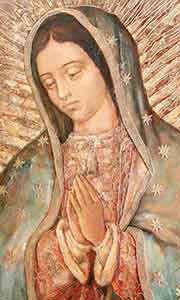 Veillée de prière pour la vie Mercredi 12 décembre 2018Accueil : R. Qu´exulte tout l´univers, que soit chantée en tous lieux 
La puissance de Dieu. 
Dans une même allégresse,terre et cieux dansent de joie, 
Chantent alléluia ! 

2. Vous étiez dans la nuit, 
Maintenant jubilez
Dieu vous donne la vie, 
Par amour il s´est incarné.

Exposition du Saint sacrement :Fixe ton regard sur Jésus et désire imiter ton Seigneur.
Il t'embrasera de son feu, 
Il comblera ton cœur de son amour. Temps d’Adoration en silenceTexte « La bonne nouvelle de chaque naissance » « L’Evangile de la vie se trouve au cœur du message de Jésus. Reçu chaque jour par l’Eglise avec amour, il doit être annoncé avec courage et fidélité comme une bonne nouvelle pour les hommes de toute époque et de toute culture. A l’aube du salut, il y a la naissance d’un enfant, proclamée comme une joyeuse nouvelle : « Je vous annonce une grande joie, qui sera celle de tout le peuple : aujourd’hui vous est né un Sauveur, qui est le Christ Seigneur, dans la cité de David » (Lc 2, 10-11). Assurément, la naissance du Sauveur a libéré cette « grande joie », mais à Noël, le sens plénier de toute naissance humaine se trouve également révélé, et la joie messianique apparaît ainsi comme le fondement et l’accomplissement de la joie qui accompagne la naissance de tout enfant (Jn 16, 21). Exprimant ainsi ce qui est au cœur de sa mission rédemptrice, Jésus dit : « Je suis venu pour qu’ils aient la vie et qu’ils l’aient en abondance » (Jn 10, 10). En vérité, il veut parler de la vie « nouvelle » et « éternelle » qui est la communion avec le Père, à laquelle tout homme est appelé par grâce dans le Fils, par l’action de l’Esprit sanctificateur. C’est précisément dans cette « vie » que les aspects et les moments de la vie de l’homme acquièrent tous leur pleine signification. Litanie pour la vie Parce que Tu nous as créés à ton image et ressemblance en nous créant homme et femme, nous Te louons ;Parce que Tu nous as donné l'univers comme un temple à habiter pour le faire servir à Ta gloire, nous Te louons ;Parce que Tu nous donnes de nous engendrer les uns les autres par l'union du corps des époux et d'être ainsi associés à Ton œuvre de création, nous Te louons ;Parce que Tu nous as rendus capables d'explorer l'univers et d'en comprendre les mécanismes et parce que Tu Te réjouis de nous voir en pénétrer les secrets, nous Te louons ;Parce que Tu attends de nous que nous apprenions en ce monde à nous aimer comme Tu nous aimes, nous Te louons ;Pour l'immense complexité et la merveilleuse simplicité de la conception et de la croissance de l'être humain, nous Te rendons grâce Pour l'incroyable fragilité des petits hommes qui, en naissant, dépendent entièrement de ceux qui les accueillent, nous Te rendons grâce ;Pour la magnifique responsabilité que Tu as voulu confier aux parents par la lente croissance de l'être humain, nous Te rendons grâce Pour le rôle si riche des parents tout au long de la vie d'un être humain, nous Te rendons grâce ;Pour le besoin que nous avons les uns des autres, au long de notre vie, et plus encore dans ses commencements et dans sa fin, nous Te rendons grâce ;Pour la joie des relations familiales, de l'unité nouée dans la chair et le sang, nous Te rendons grâce ;Pour les choix exigeants auxquels nous faisons face au long de notre vie, nous Te rendons grâce ;Pour la diversité des âges de la vie et la richesse de ce que nous apprenons à les traversant, nous Te rendons grâce ;Pour les familles unies et aimantes, source de liberté et de joie pour leurs membres, nous Te rendons grâce ;Pour l'amour qui surmonte les épreuves et grandit au long des années, nous Te rendons grâce.Chant 1 .Tout mon être cherche,D´où viendra le secours, 
Mon secours est en Dieu, 
Qui a créé les cieux.
De toute détresse, 
Il vient me libérer, 
Lui le Dieu fidèle
De toute éternité.

Texte « Grandeur et misère de la vie du Christ » « […] Dès sa naissance, (Jésus). Certes, […] trouve l’accueil favorable des justes, qui s’unissent au « oui » immédiat et joyeux de Marie (Lc 1, 38). Mais il y a aussi, dès le début, le refus d’un monde qui se montre hostile et qui cherche l’enfant « pour le tuer » (Mt 2, 13), ou qui reste indifférent et sans intérêt pour l’accomplissement du mystère de cette vie qui entre dans le monde : « Il n’y avait pas de place pour eux dans l’auberge » (Lc 2, 7). Le contraste entre les menaces et l’insécurité d’une part, et la puissance du don de Dieu d’autre part, fait resplendir avec une force plus grande la gloire qui se dégage de la maison de Nazareth et la crèche de Bethléem : cette vie qui naît est salut pour toute l’humanité (Lc 2, 11). Litanie pour la vie Pour les époux qui attendent un enfant dans l'angoisse, Seigneur, nous Te supplions ;Pour les parents que des résultats d'examen ont jeté dans le trouble, Seigneur, nous Te supplions ;Pour les femmes qui attendent un enfant toutes seules, abandonnées, trompées ou rejetées, nous Te supplions ;Pour les parents qui découvrent les maladies ou les handicaps d'un de leurs enfants, nous Te supplions ;Pour ceux qui portent chaque jour le poids des handicaps d'un de leurs enfants, nous Te supplions ;Pour ceux qui se trouvent dépouillés de leurs facultés à mesure que l'âge avance, nous Te supplions ;Pour ceux qui voient vieillir leurs proches avec inquiétude, nous Te supplions ;Pour ceux qui accompagnent des parents dont le vieillissement et la maladie obscurcissent la face, nous Te supplions ; Pour ceux qui doivent chaque jour supporter le regard d'étonnement ou de pitié que les autres portent sur eux, nous Te supplions ;Pour celles qui ont consenti un jour à donner la mort à leur enfant, nous Te supplions ;Pour ceux qui ont pris un jour des décisions menant à la mort un frère humain, nous Te supplions ;Pour ceux qui ont conduit par leur attitude ou leurs paroles un autre à consentir à donner la mort à un enfant ou un malade, nous Te supplions ;Pour ceux et celles qui portent en leur cœur un remords qui les déchire, nous Te supplions ;Pour ceux et celles qui ne mesurent pas encore la gravité de tel ou tel de leurs actes, nous Te supplions ;Pour ceux qui restent aveugles aux enjeux du manquement au respect de la vie, nous Te supplions ;Pour les couples disponibles pour accueillir de nombreux enfants et qui en sont privés, nous Te supplions ;Pour les ménages qui ne voient pas bien comment accueillir un nouvel enfant qui s'annonce, nous Te supplions. Chant 
2. Tu connais mes pensées.
Avant que je naisse, 
Tu m´avais appelé.
Toujours tu pardonnes, 
D´un amour infini.
Ta miséricorde
Est un chemin de vie.Texte « La bonne nouvelle de chaque naissance »L’homme est appelé à une plénitude de vie qui va bien au-delà des dimensions de son existence sur terre, puisqu’elle est la participation à la vie même de Dieu. La profondeur de cette vocation surnaturelle révèle la grandeur et le prix de la vie humaine, même dans sa phase temporelle. En effet, la vie dans le temps est une condition fondamentale, un moment initial et une partie intégrante du développement entier et unitaire de l’existence humaine. Ce développement de la vie, de manière inattendue et imméritée, est éclairé par la promesse de la vie divine et renouvelé par le don de cette vie divine ; il atteindra son plein accomplissement dans l’éternité (1 Jn 3, 1-2). En même temps, cette vocation surnaturelle souligne le caractère relatif de la vie terrestre de l’homme et de la femme. En vérité, celle-ci est une réalité qui n’est pas « dernière », mais « avant-dernière » ; c’est de toute façon une réalité sacrée qui nous est confiée pour que nous la gardions de manière responsable et que nous la portions à sa perfection dans l’amour et dans le don de nous-mêmes à Dieu et à nos frères ».  (L’Evangile de la Vie, n°1-2)Litanie pour la vie Pour ceux et celles qui servent les malades avec attention et respect, nous Te bénissons ;Pour ceux et celles qui consacrent leurs forces à chercher comment lutter contre la maladie et le handicap tout en respectant les malades, nous Te bénissons ;Pour ceux et celles qui consacrent leur disponibilité à visiter des personnes malades, nous Te bénissons ; Pour ceux et celles qui se rendent disponibles pour écouter leurs frères et leurs sœurs en détresse et pour les soutenir dans des moments d'épreuve, nous Te bénissons ; Pour ceux et celles qui savent, par un geste ou un regard, redonner force et espérance à ceux que la souffrance accable, nous Te bénissons ; Pour ceux et celles qui réfléchissent à l'agir humain afin d'indiquer des chemins de vie possibles au milieu des épreuves, nous Te bénissons ;Pour qu'il Te plaise de donner à chacun de nous un sens affiné du respect de la vie humaine, de grâce, écoute-nous ; Pour qu'il Te plaise d'inspirer à Ton Église les paroles et les gestes qui éclairent et qui fortifient, de grâce, écoute-nous ; Pour qu'il Te plaise de rendre Ton Église toujours plus maternelle, attentive aux souffrances et aux détresses grâce à la lumière de la vérité, de grâce, écoute-nous ; Pour qu'il Te plaise de susciter dans Ton Église des témoins toujours plus nombreux et généreux et libres de la beauté et de la bonté de la vie humaine, de grâce, écoute-nous ; Pour qu'il Te plaise de conduire nos responsables politiques et sociaux vers les décisions les meilleures pour le bien de tous, de grâce, écoute-nous ; Pour qu'il Te plaise de mettre au cœur de chaque homme un respect authentique de sa propre dignité et de la dignité de chacun des autres, de grâce, écoute-nous.Chant R. L´Esprit Saint qui nous est donné 
Fait de nous tous des Fils de Dieu 
Appelés à la liberté, 
Glorifions Dieu par notre vie ! 

1. Nés de l´amour de notre Dieu, 
Fils de lumière, sel de la terre, 
Ferments d´amour au cœur du monde 
Par la puissance de l´Esprit. Prière à Marie, Aurore du mondeÔ Marie, Aurore d’un monde nouveau, Mère des vivants,Nous te confions la cause de la vie :Regarde, ô Mère, le nombre immense des enfants Que l’on empêche de naître,Des pauvres pour qui la vie est rendue difficile,Des hommes et des femmes victimes d’une violence inhumaine,Des vieillards et des malades tués par l’indifférence ou par une pitié fallacieuse.Fais que ceux qui croient en ton FilsSachent annoncer aux hommes de notre temps, avec fermeté et amour, L’Evangile de la vie.Obtiens-leur la grâce de l’accueillir, comme un don toujours nouveau,La joie de la célébrer avec reconnaissance dans toute leur existence,Et le courage d’en témoigner avec une ténacité active,Afin de construire, avec tous les hommes de bonne volonté,La civilisation de la vérité et de l’amour,A la louange et à la gloire de Dieu Créateur qui aime la vie.(Jean-Paul II, L’Evangile de la Vie, 1995)Bénédiction du Saint Sacrement Tantum ergo, Sacramentum Veneremur cernui :Et antiquum documentum, Novo cedat ritui :Praestet fides suplementum, Sensuum defectui.Genitori, Genitoque, Laus et jubilatio :Salus, honor, virtus quoque, Sit et benedictio :Procedenti abutroque, Comparsit laudatio.Adorons donc, prosternés Un si grand Sacrement ;Que l’ancien rite cède la place à ce nouveau mystère : que la foi supplée à la faiblesse de nos sens.Qu’au Père et au Fils soient honneur et louange, salut,gloire, puissance et bénédiction :même hommage à Celui qui procède de l’un et de l’autre.Déposition du Saint SacrementLaudate omnes gentes, laudate Dominum. (Bis)Cantique de SyméonR. Maintenant, Seigneur, 
Tu peux me laisser m´en aller dans la paix.
Maintenant, Seigneur, 
Tu peux me laisser reposer. 

1. Tu peux laisser s´en aller ton serviteur 
En paix selon ta parole, 
Car mes yeux ont vu le salut que tu prépares 
À la face des peuples.

2. Lumière pour éclairer les nations
Et gloire d´Israël ton peuple.
Gloire au Père, et au Fils, et au Saint-Esprit
Pour les siècles des siècles.Ceux qui le désirent peuvent rester jusqu’à 21h00 pour prier en silence